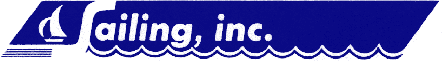 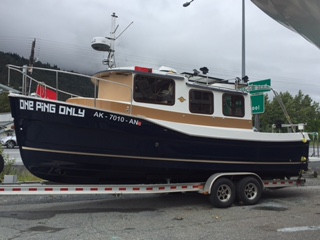 General Information:Vessel Name: One Ping OnlyMake/Model: Ranger TugBuilder: Ranger Tugs; Kent, WADesigner:Boat Location: Sailing, Inc; SewardBoat Year: 2014Type: RecreationalRegistration #:AK-7010-ANHIN/Serial Number: FMLT2726K314Asking Price: $150,000Hull Information:Hull Material: FiberglassLength Over All: 30’ 1”Length Water Line: 27’ 1”Beam: 8’6”Draft: 2’ 2”Displacement: 6,950 #Hull Colors: Blue/WhiteCoach & Deck Colors: WhiteEngine Information:Engine Year: 2014Single or Twin: SingleInboard or Outboard: IBEngine Model: Volvo Penta D3-200Gasoline or Diesel: Diesel# of Cylinders: 4Engines HP: 200 Engine Hours: 160Fuel Tank: Plastic/100 galCooling System: FreshBilge Blower: NoneTransmission Make/Type: ZFTrim Tabs: YesProp Type: Bronze 3 bladeSpare Prop: NoGallons Per Hour: 2.5-4 nm/galMotoring Range/Cruising Speed:200m/13kMax Speed: 20 KSerial #:Spare Parts: Filters, belts, fuses,  etcHeating, Water & Sewer Systems:Heating System: Webasto FA dieselFresh Water Capacity: 40 GalTank Material: PlasticPressure Water: YesHot Water Capacity: 6 GalWater Heating System: Engine/electricHead: 1/aft/electricSink: 1Sewage Storage: yesShower: YesAccommodations:Number of Berths: 5Location of Each Separate Berth:  V-Berth; dinetteGalley:Location: AmidshipSink(s):1Microwave: YesStove: PropaneNumber of Burners: 3Propane Solenoid: YesRefrigeration: ElectricInterior Information:Bulkheads/Cabinetry Material: TeakDoor Material: AluminumTable material: TeakCabin Sole Material: Teak & HollyHeadliner: VinylUpholstery Type: vinylSeparate Chart Table: yesCurtains: YesCarpet: YesNumber of Deck Hatches: 7Number of Opening Portholes: 1Hanging Locker: YesHeadroom Size: 6’Electrical Information:Batteries: 4: 2 house, 1 start, 1 thruster	Selector Switch: YesAmp Meter: noBattery Voltage Indicator: YesCharging: Engine 110 & solar110V System: YesShore Power Cord: YesPolarity Indicator: YesInverter: YesControl Panel: Yes, breakerElectronics & Navigational Information:Compass: Yes 2Mount Type: FlushKnot-Log: YesDepth Sounder: YesVHF: YesAutopilot: YesRadar: YesThrusters:  Bow & SternNavigational Lights: YesStereo System:  YesWeatherfax: NoCockpit Speakers: YesInstrument Integration: Yes, Garmin; NMEA2000 & GMNGPS/Chart Plotter: Yes - GarminTV/Video/DVD Player:  YesAnchoring and Safety Gear:Anchor(s): 1 Plow 16.5#Rope: 200’ ½  3 strandChain: 50’ HTWindlass: YesAnchor Light:  YesHorn:  YesBell: NoCurrent Flares: YesFume Detector: YesFire Extinguishers: YesSpotlight: YesBow Pulpit: YesStern Pulpit: YesLifesling: NoBoarding Ladder: YesLifejackets: 4EPIRB: NoAutomatic Fire Suppression System: NoSmoke Detector(s):  YesDeck Lights:  YesStern Boarding Platform: YesThrowable PFDs:  NoLife Raft: NoSurvival Suits: NoBilge Pump: Yes 2Miscellaneous:Fenders: Yes - 4Boathook: YesMooring Lines:  3Dinghy: YesDinghy Outboard: NoTrailer: YesAft Deck Cover:  YesCanvas Covers: YesBottom Last Painted: N/AOther Information or Inventory Included:Rocket Box; Bimini & Cockpit enclosure; Solar Panel; Downriggers; Mercerator W/ Y Valve; LED lighting; Tank level; Memory Foam mattress; Carpet for cockpit